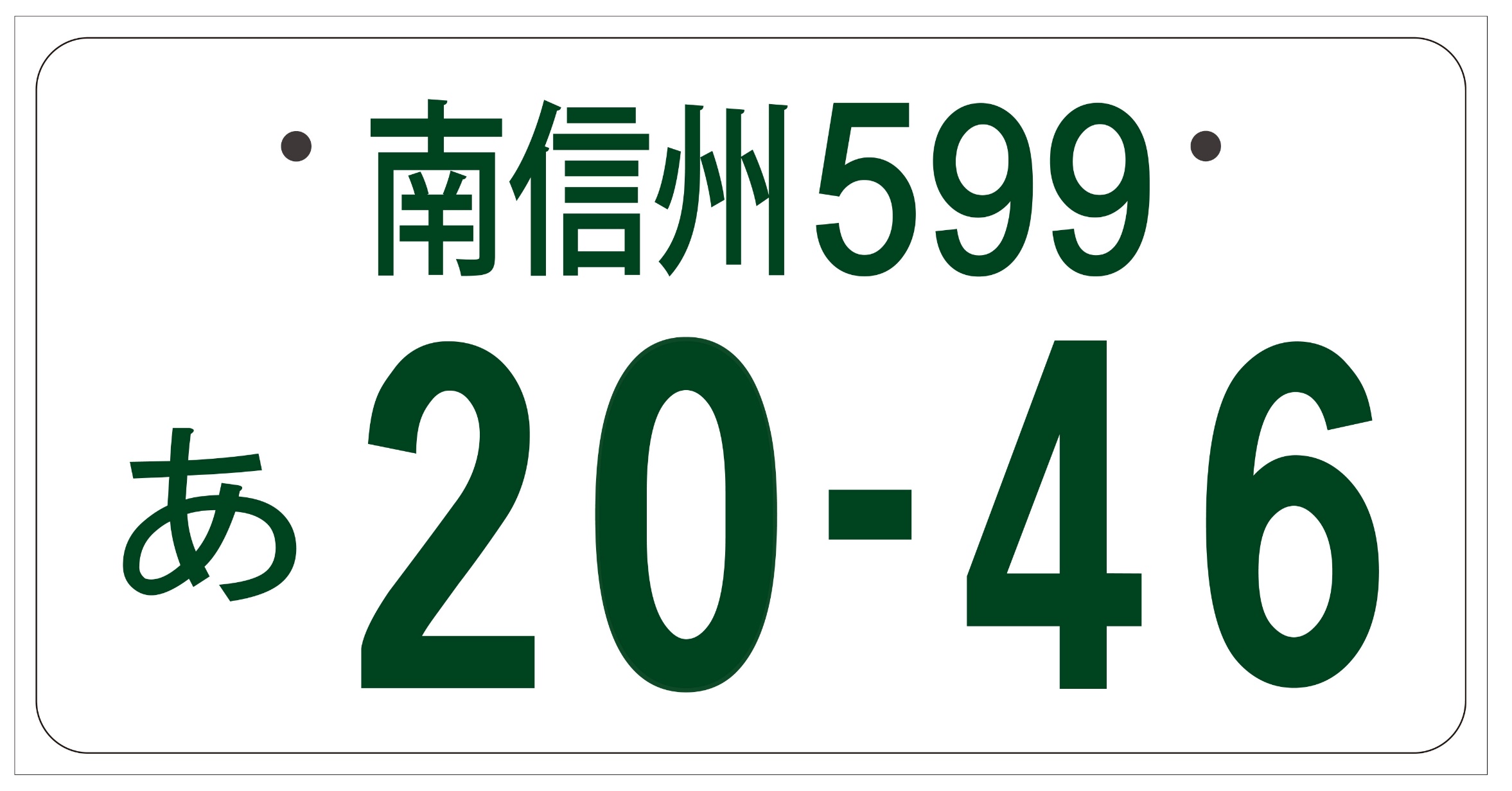 応募者名